Муниципальное общеобразовательное учреждение общеобразовательная школа-интернатначального общего, основного общего, среднего (полного) общего образованияКурского муниципального района Ставропольского края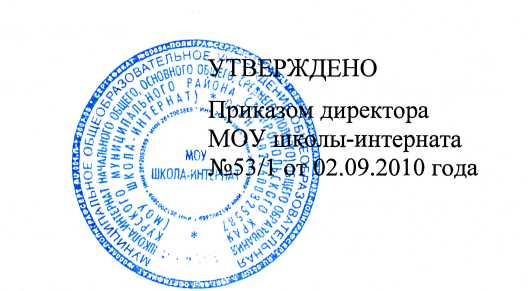 Положениео комиссии по контролю за организацией и качеством питания обучающихся и воспитанников МОУ школы-интерната1.        Область примененияКомиссия по контролю за организацией и качеством питания (далее - Комиссия) является общественным органом, который создан с целью оказания практической помощи МОУ школе-интернату Курского муниципального района в организации и осуществлении административно-общественного контроля за организацией и качеством питания детей, усиления контроля за полноценностью питания, качеством поступающей продукции, внедрению основ здорового питания.2.      Нормативные ссылкиНастоящее Положение разработано на основе:Конституции Российской Федерации;Федеральных законов, указов и распоряжений Президента Российской   Федерации;Закона Российской Федерации от 10.07.1992г. №3266-1 «Об образовании»;Типового положения об общеобразовательном учреждении;норм Сан ПиНа 2.4.5.2409-08;нормативных правовых актов Ставропольского края;-	муниципальных правовых актов Курского муниципального района Ставропольского
края;-	Устава школы3.        Общие положения3.1. Комиссия работает совместно с администрацией, органами самоуправления МОУ школы-интерната, педагогическими работниками и родителями (законными представителями) обучающихся.3.2 Деятельность Комиссии осуществляется в строгом соответствии с действующим законодательством и нормативно-правовыми актами, регламентирующими организацию питания школьников.3.3. Задачами Комиссии являются:реализация государственно-общественного руководства обеспечением обучающихся питанием, соответствующим возрастным физиологическим потребностям в пищевых веществах и энергии, принципам рационального и сбалансированного питания;-	реализацию социальных гарантий обучающимся, относящихся к категориям
имеющих право на получение бесплатного питания;содействие предупреждению (профилактике) среди обучающихся инфекционных и неинфекционных заболеваний, связанных с фактором питания;-	организацию пропаганды принципов здорового и полноценного питания.3.4. Данное положение разрабатывается и принимается   педагогическим советом школы и утверждается приказом директора школы.4.	Основные направления деятельности комиссии
Комиссия:Осуществляет контроль за выполнением условий договора, заключенного с поставщиком продуктов питания.Оказывает   содействие   администрации   школы   в   организации   питания обучающихся.Участвует   в заседании родительского комитета школы при определении
контингента обучающихся, имеющих право на бесплатное или льготное питание за счёт средств бюджета АКМР СК;.Формирует основной и резервный списки обучающихся, имеющих право на бесплатное или льготное питание, и представляет их на заседание родительского комитета МОУ школы-интерната.5.	Права, обязанности и ответственность Комиссии по контролю за организацией и качеством питания5.1.	Решения Комиссии должны быть законными и обоснованными. Решения Комиссии принятые в пределах его компетенции являются обязательными для исполнения всеми  участниками   образовательного   процесса.   О  решениях,   принятых   Комиссией ставятся в известность педагогические работники, обучающиеся, родители (законные представители).5.2.	Комиссия имеет право:- обсуждать вопросы, касающиеся организации питания в школе-интернате;предлагать     директору     школы-интерната     планы     мероприятий     по совершенствованию организации питания;участвовать в проведении контрольных мероприятий, связанных с организацией питания и деятельностью пищеблока;принимать мотивированные решения о предоставлении льготного питания, или о прекращении предоставления льготного питания;при невозможности родителей (законных представителей) прибыть на заседание Комиссии, решать вопросы предоставления питания по существу в их отсутствие;как до, так и после принятия решения по заявлению родителей проводить проверку документов, предоставленных вместе с заявлением о предоставлении льготного питания;при  возникновении  спорных  ситуаций  выносить  вопрос  на внеочередное заседание Комиссии школы.5.3.	Комиссия обязана:-	рассматривать заявления и документы на предоставление бесплатного или льготного питания и решать вопрос по существу;-	с учетом содержания заявления принимать одно из следующих решений:а)	предоставить питание на льготной основе;б)	отказать в предоставлении питания на льготной основе;-	сообщать о времени проведения заседания Комиссии, приглашать родителей (законных представителей) обучающихся на заседания, а также информировать родителей о принятых решениях в отношении их детей.5.4 Комиссия несет ответственность;за   соблюдение    в    процессе    организации    питания    в    школе-интернате действующего законодательства;за   соблюдение   гарантий   прав   обучающихся   и   их   родителей   (законных представителей);за компетентность принимаемых организационно-управленческих решений;за информирование родителей (законных представителей) обучающихся через
информационный стенд и сайт школы5.5. Комиссия организует:-	изучение оптимального и передового опыта в области организации питания в
МОУ школе-интернате и способствует его интеграции в работу;-   плановый   систематический   анализ  за  состоянием   организации  питания, хранения и транспортировки продуктов, их стоимости. 5.6. Осуществляет контроль:-	за рациональным использованием финансовых средств, выделенных на питание
обучающихся;-	за   целевым   использованием   продуктов   питания   и   готовой   продукции   в
соответствии с представленным заказом;за соответствием рационов питания согласно утвержденному меню;за качеством готовой продукции;за санитарным состоянием пищеблока;за выполнением графика поставок продуктов и готовой продукции, сроками их
хранения и использования;за организацией приема пищи обучающимися;за соблюдением графика работы столовой.6.	Состав Комиссии по контролю за организацией и качеством питания6.1.	В состав Комиссия входят не менее 5 членов, включая председателя Совета и
представителя от родителей:заместитель директора по ВРмедработник школысоциальный педагогчлен родительского комитета школычлен профсоюзной комиссии6.2.	Заместитель директора по ВР МОУ школы-интерната является председателем
Комиссии.6.3.	Решения на заседании Комиссии принимаются большинством голосов от
присутствующих членов Комиссии.7.	Организации деятельности комиссии7.1.	Работа   комиссии    осуществляется        в    соответствии    с   планом,
согласованным с администрацией школы-интерната.7.2.	Результаты   проверок   меры,    принятые    по    устранению   недостатков,
регулируются  в   отдельном   журнале  и  рассматриваются   на  заседании  комиссии   с
приглашением заинтересованных лиц.